ПРИЛОЖЕНИЕ 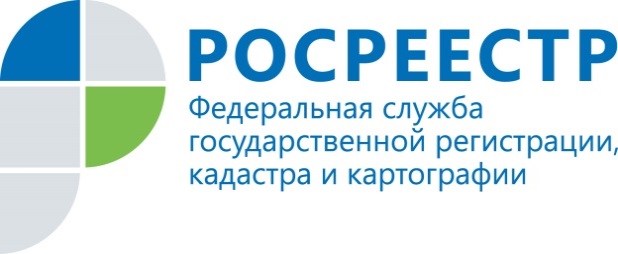 ПРЕСС-РЕЛИЗ13.07.2020 г. Руководитель регионального Росреестра проведет в Ижевске прием граждан13 августа 2020 года руководитель Управления Росреестра по Удмуртской Республике Фарида Зворыгина проведет личный прием граждан в региональной приемной Президента Российской Федерации.В ходе общения планируется затронуть такие волнующие граждан темы, как проведение учетных действий в отношении недвижимого имущества, государственная регистрация прав, оспаривание кадастровой стоимости недвижимости, получение сведений из Единого государственного реестра недвижимости (ЕГРН), а также несоблюдение требований федерального земельного законодательства. Нарушения земельного законодательства и, в частности, факты нецелевого использования земельных участков и самовольного захвата составляют значительную часть вопросов заявителей. На прием к главе регионального Росреестра также можно обратиться с вопросами по землеустройству, мониторингу земель, геодезии и картографии, государственному геодезическому надзору, контролю (надзору) за деятельностью СРО оценщиков и арбитражных управляющих в целях разрешения проблемных ситуаций.Обращаем внимание, открыта предварительная запись по телефону Управления Росреестра по Удмуртской Республике: 8 (3412)78-37-10 и по электронной почте: 18_upr@rosreestr.ru. Мероприятие пройдет с 15.00 до 17.00 по адресу: Ижевск, улица Пушкинская, 214, контактный телефон: (3412) 631–683. При себе необходимо иметь паспорт.Контакты для СМИПресс-служба Управления Росреестра по Удмуртской Республике8 (3412)78-63-56pressa@r18.rosreestr.ruhttps://rosreestr.ruhttps://vk.com/club161168461г.Ижевск, ул. М. Горького, 56.